THE ARTS SOCIETY RICHMOND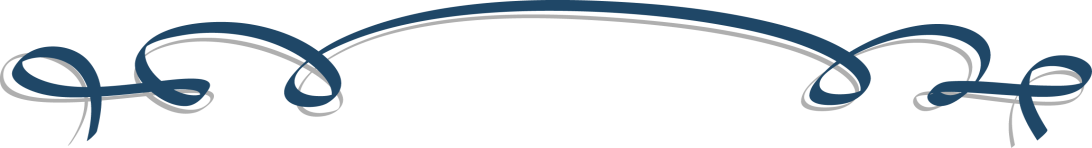 A GARDEN BUFFET LUNCHON SUNDAY 7 JULY 2019 - COST £20Once again we will enjoy lunch in Jenny and Richard Lebus's lovely garden in St Margaret's.  Let's say 12.30pm for 1pm.There will be seats for everybody but we will of course have to retreat indoors if it rains.  For this reason, numbers will be limited.The address is 238 St Margaret's Road, Twickenham TW1 1NL which is on the Isleworth side of the St Margaret's roundabout on the A316.  It's then 300 yards down the road on the right, opposite the St Margaret's Drive bus stop, low white wall, flag flying above the door.  It's on the H37 bus route from Richmond to Hounslow and a 10-minute walk from St Margaret's Station.  There's an in-and-out drive for a few cars and plenty of free parking in St Margaret's Drive.Please return the form below and your cheque (payable to THE ARTS SOCIETY RICHMOND) to:Mrs Jenny Lebus, 238 St Margaret's Road, Twickenham TW1 1NLTel: 020 8892 9696    Jenny@Lebus.net   Mobile: 07773 075191Please only provide a stamped addressed envelope if you do not give an email address.Alternatively you can pay by bank transfer to HSBC, sort code 40-38-18, account 31024191.  If you do pay by bank transfer, please send an email to Richard@Lebus.net to say that you have done so and please send a completed booking form to Jenny by post or email.  For convenience, you can email the whole of this page.Cancellations, refunds and disclaimer - see the programme card.Applications are on a first-come, first-served basis, so please apply as soon as you can.  Last year several members applied late and could not come because the maximum number had already been reached.  It is unlikely that we will be able to accommodate guests at this popular social event. __________________________________________________________________________________BUFFET LUNCH @ £20 pp	SUNDAY 7 JULY 2019Name(s)   Name(s)   Name(s)   Name(s)   Email address  Email address  Email address  Email address  Phone Phone Mobile Mobile Names of any guests Names of any guests Names of any guests Names of any guests Is your guest a member of The Arts Society Richmond?Is your guest a member of The Arts Society Richmond?Yes/No/Na  Priority will be given to members of The Arts Society Richmond.Do you want to come if your guest cannot be offered a ticket?Do you want to come if your guest cannot be offered a ticket?Yes/No/Na  If Yes, please send a separate cheque for each ticket. Cheque enclosed         Paid by bank transfer Cheque enclosed         Paid by bank transfer Cheque enclosed         Paid by bank transferAmount  £Emergency Contact NamePhone (preferably a mobile)Phone (preferably a mobile)Relationship